Kinds of Adverbs Journal PagesAdverbs of Manner Adverbs of Manner tell us the manner or way in which something happens. They answer the question "how?” Adverbs of Manner mainly modify verbs.He speaks slowly. (How does he speak?)They helped us cheerfully. (How did they help us?)James Bond drives his cars fast. (How does James Bond drive his cars?)We normally use Adverbs of Manner with dynamic (action) verbs, not with stative or state verbs. He ran fast. She came quickly. They worked happily.She looked beautifully. It seems strangely. They are happily.Exercise 1How are the speakers saying the sentences below? Match each sentence with the best adverb. Write the adverb in the blank.Example: “Shhhhh, don’t say a word,” she said quietly.“I just got engaged!” she said _______________.“My dog just died,” he said _______________.“I’m in a hurry,” she said ________________.“I no make mistakes,” he said ______________.“May I please make a telephone call?” she asked ______________.“Bring me a menu, fast!” he said __________________.“This is the last time I’m telling you! Clean up your room!” she said _____________.“W-w-will you m-m-marry m-m-me?” he asked __________________.“Please don’t ask me to speak in front of the class,” she said __________________.“Can I help you?” he asked _____________________.Adverbs of PlaceAdverbs of Place tell us the place where something happens. They answer the question "where?” Adverbs of Place mainly modify verbs.Please sit here. (Where should I sit?)They looked everywhere. (Where did they look?)Two cars were parked outside. (Where were two cars parked?)Read each sentence. Put them in the correct order. Then circle the adverb in the sentence. Draw an arrow to show what the adverbs describes. is / over there / the cinema - _________________________________________________________inside / go / let's - _________________________________________________________the kitchen / downstairs / is - _________________________________________________________playing / the kids / are / outside - _________________________________________________________she / not / been / here / has - _________________________________________________________the bathroom / is / upstairs - _________________________________________________________were / everywhere / we / for / looking / you - _________________________________________________________we / anywhere / you / find / couldn't - ________________________________________________________? / there / a post office / nearby / is - _________________________________________________________must / we / walk / back home - _________________________________________________________Adverbs of TimeAdverbs of Time tell us something about the time that something happens. Adverbs of Time mainly modify verbs.They can answer the question "when?”He came yesterday. (When did he come?)I want it now. (When do I want it?)Or they can answer the question "how often?" (frequency):They deliver the newspaper daily. (How often do they deliver the newspaper?)We sometimes watch a movie. (How often do we watch a movie?)Please, fill in the sentence using the correct adverb of time.Can I see you _________ at noon to discuss the assignment.I was late ___________ for my meeting at work. I was caught in traffic.Starting ________ I will leave earlier to be on time for work.I had a wonderful day at work. ________, I am planning on going to the cinema.After the cinema, I will ________ take my coworker out to dinner. Today, I am going to ask my coworker to go to the cinema __________.  Adverbs of FrequencyAdverbs of Frequency tell us the amount or extent to which something happens. They answer the question "how much?" or "to what degree?” Adverbs of Frequency can modify verbs, adjectives and other adverbs.Describes HOW OFTEN something happens.Is placed before the verb, except the verb TO BE. Always, frequently, generally, never, hardly ever, infrequently, normally, regularly, seldom, sometimes, usually1. I ________________ late on Saturdays.a. Get up usuallyb. Get usually upc. Usually get up2. Jared ______________ late for work.a. Never isb. Is never3. _______________ on weekends?a. Often do you travelb. Do you often travelc. Often you do travel4. Susan ________________ early for class.a. Often isb. Are oftenc. Often ared. Is often5. When do you ____________ go on vacation each year?a. Alwaysb. Neverc. Usuallyd. EverComparative Adverbs.You use them when you want to compare two people, places, or things. They’re formed just like a comparative adjective is created. If it’s a short word, adding an –er to the end will transform a regular adverb into a comparative one. Like this:Lance runs fast but Matt runs faster.The cat is quick but the mouse is quicker.Other times the words more and less will need to precede the adverb to form the comparative. This is the case with adverbs that end in –ly.With her new computer, she could work more efficiently at her tasks.There are some adverbs that do not have a comparative form, such as sometimes, never, here, there, now, then, first, again, yesterday, and daily. Adverbs don’t always stand alone. Another point to understand is that comparative adverbs can be combined with phrases or clauses. For example:He plays better in front of the fans than he does in practice.Examples of Comparative AdverbsBelow is the list of a few regular adverbs with their comparative forms.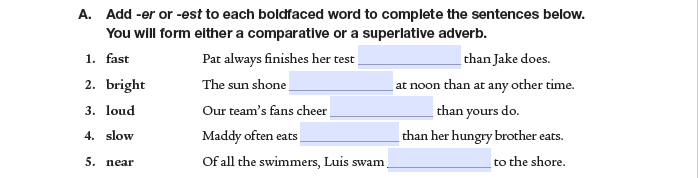 politelysadlynervouslyquicklyshylyincorrectlyimpolitelyhappilyangrilykindlyfast – fasterslow – slowerquick – quickerearly – earlierbright – brighterhigh – higherrecently – more recentlyeffectively – more effectivelycarefully – more carefullycompletely – more completelygracefully – more gracefullyhorribly – more horribly